          ВТОРО ОСНОВНО УЧИЛИЩЕ „НИКОЛА Й. ВАПЦАРОВ”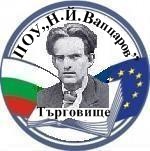 гр. Търговище, ул.„Руен” №19, тел.: 0601/6-49-36e-mail: ou_2_tg@abv.bgСПИСЪКна приетите ученици в І клас за учебната 2018/2019 годинапърво класиранеВходящ №1323/06.06.2018 г.2139/04.01.2018 г.3123/11.12.2017 г.4321/06.06.2018 г.5135/04.01.2018 г.6124/11.12.2017 г.7136/04.01.2018 г.8320/06.06.2018 г.9317/06.06.2018 г.10137/04.01.2018 г.11138/04.01.2018 г.12319/06.06.2018 г.13140/04.01.2018 г.14316/06.06.2018 г.15318/06.06.2018 г.16322/06.06.2018 г.